        Buenas tardes compañeras Regidoras e invitados especiales, el de la voz JORGE DE JESÚS JUÁREZ PARRA, en mi carácter de Presidente de la Comisión Edilicia Permanente de Espectáculos Públicos e Inspección y Vigilancia, les doy la bienvenida a la Continuación de la Novena Sesión Ordinaria de la Comisión Edilicia de mérito.De acuerdo a las facultades que me confieren los artículos 47 y 58 del Reglamento Interior del Ayuntamiento de Zapotlán el Grande, como Presidente de la Comisión Edilicia Permanente de Espectáculos Públicos e Inspección y Vigilancia, se les ha convocado mediante oficio número 1620/2023 con fecha 09 de Octubre de 2023 y queda satisfecho el requisito establecido en el artículo 48 del mismo cuerpo legal en cita.Ahora bien, de conformidad con lo dispuesto por los artículos 44, 45, 46, 47 y 49 del ordenamiento municipal en cita, se convoca a los integrantes de esta comisión para que asistieran el día de hoy a esta Sala de Regidores a las 09:30 nueve horas con treinta minutos de este día 20 de octubre de 2023 con la finalidad de llevar a cabo la Continuación de la Novena Sesión Ordinaria de la misma.Por lo que, siendo las 09:41 nueve horas con cuarenta y un minutos del día 20 de octubre de la presente anualidad, procedo a nombrar lista de asistencia:1.- Como primer punto, procedo a desahogar la orden del día, procediendo como primerpunto a tomar lista de asistencia:Se encuentran con nosotros los invitados especiales:1. Lista de asistencia, verificación y declaración de Quórum Legal.  2. Revisión, estudio, análisis y en su caso modificación y reformas al Reglamento sobre laVenta y Consumo de Bebidas Alcohólicas del Municipio de Zapotlán el Grande, Jalisco3. Asuntos Varios.4. Clausura.C. JORGE DE JESÚS JUÁREZ PARRA: “Tenemos justificante de inasistencia de las dos integrantes faltantes de la comisión, quienes por razones personales no pudieron asistir, nos envía el oficio número 1674/2023 firmado por la regidora Sara Moreno Ramírez  y otro por la regidora Diana Laura Ortega Palafox, mediante los cuales solicitan que se someta a consideración la justificación de dicha inasistencia, de conformidad con el artículo 51 de la Ley de Gobierno y la Administración Pública Municipal del Estado de Jalisco”.CLAUSURA. Siendo las 09:43 nueve horas con cuarenta y tres minutos del día 20 de octubre de 2023, suspendemos los trabajos de la Continuación de la Novena Sesión Ordinaria de la Comisión Edilicia Permanente de Espectáculos Públicos e Inspección y Vigilancia, la cual se declara desierta por falta de Quorum, sin embargo trabajaremos en mesa de trabajo;  convocaré con posterioridad. EVIDENCIA FOTOGRAFICA. 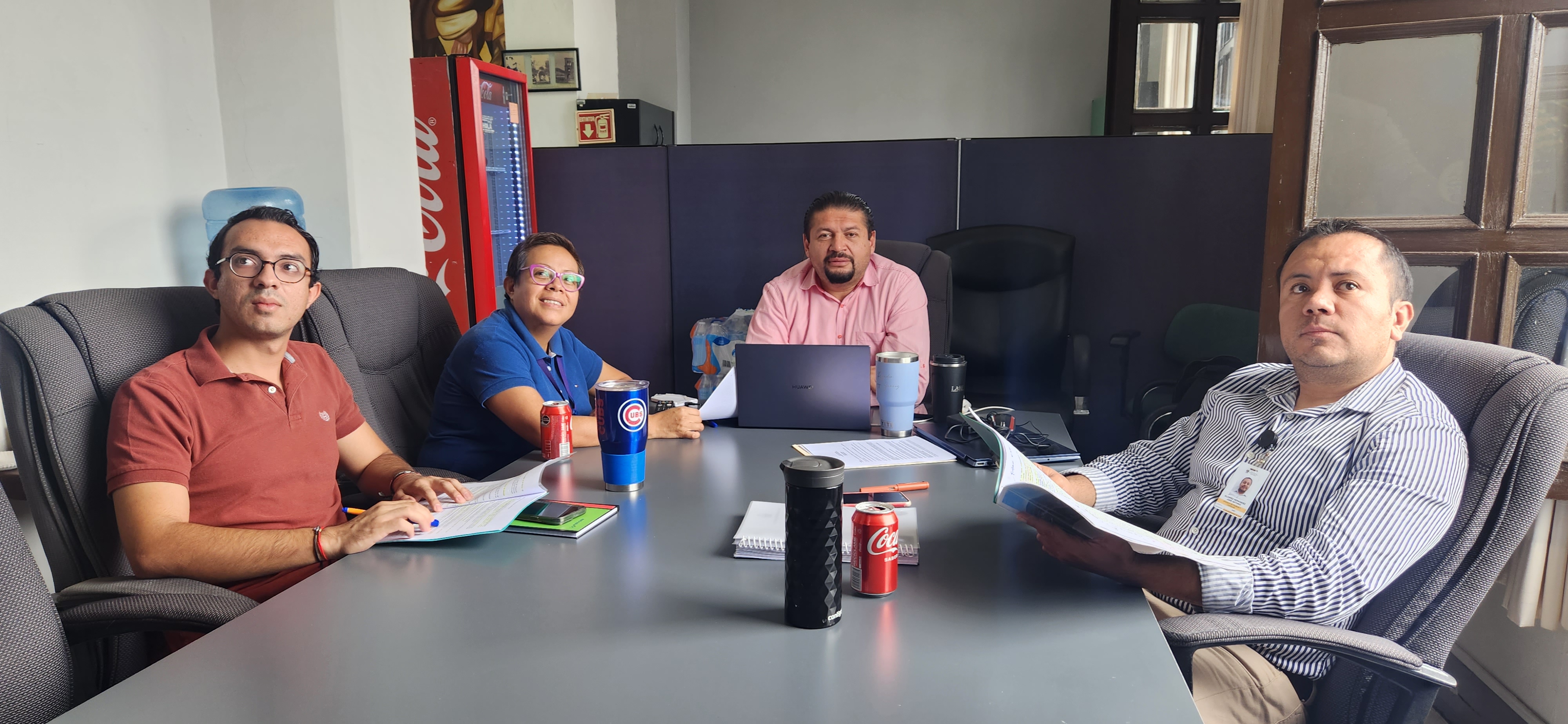 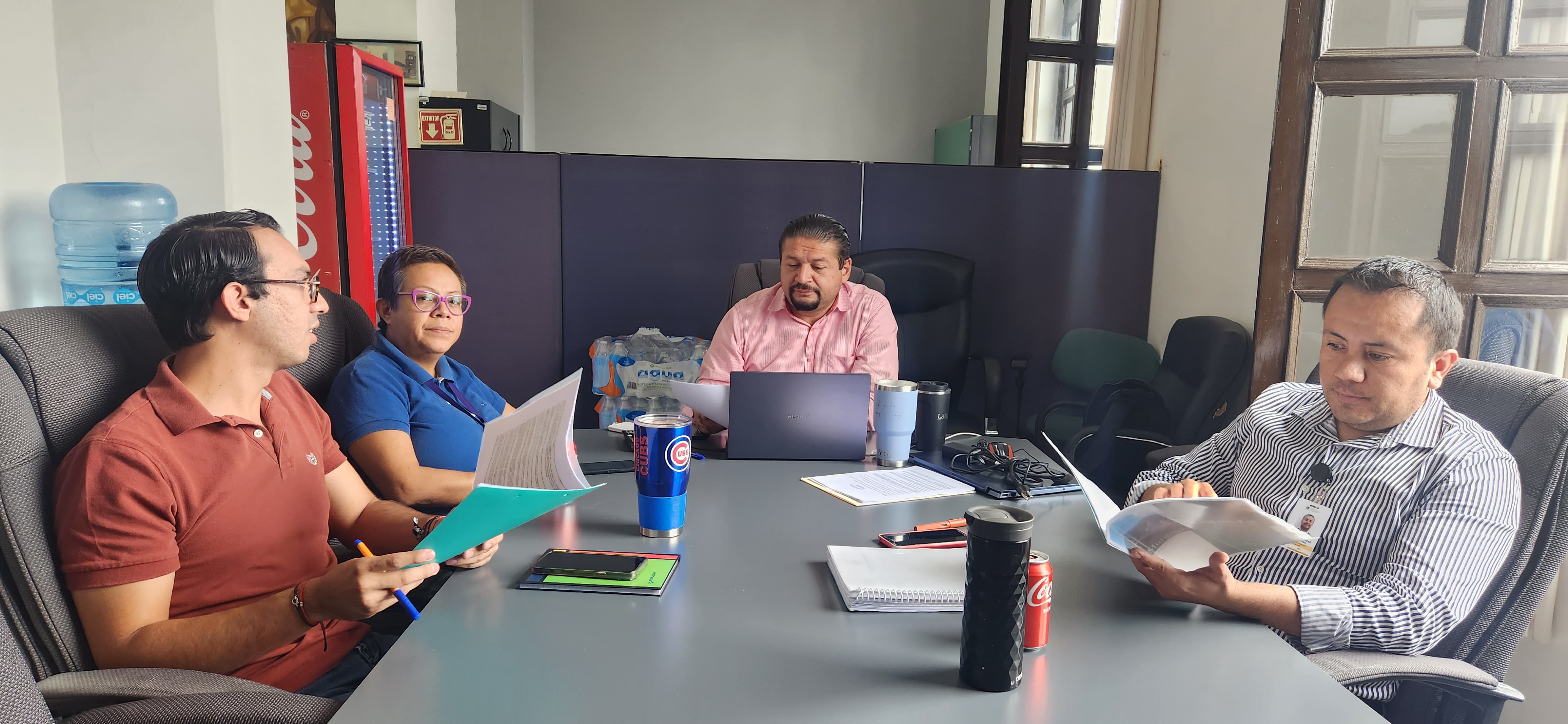 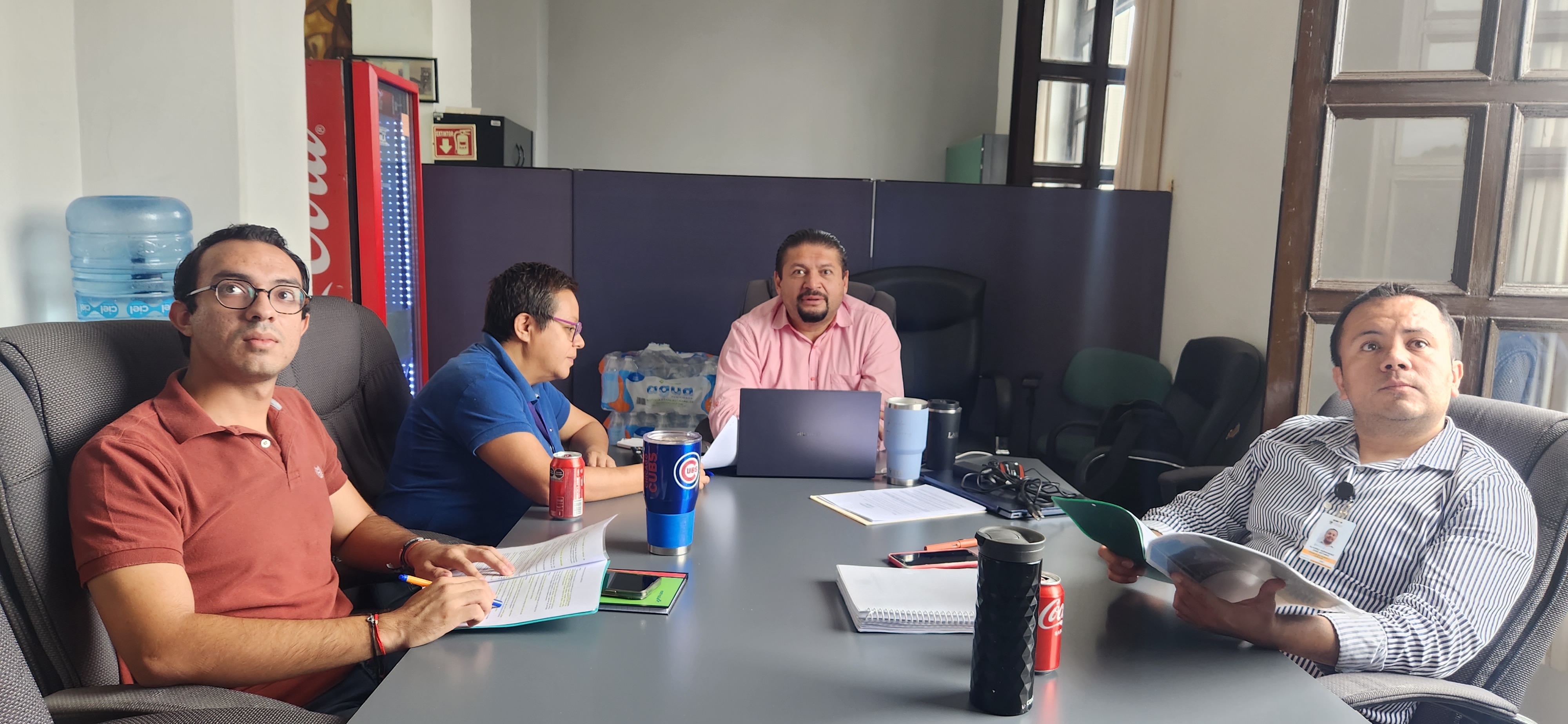 A T E N T A M E N T E “2024, Año del 85 Aniversario de la Escuela Secundaria Federal Benito Juárez”.“2024, Bicentenario en que se otorga el título de “Ciudad” a la antigua Zapotlán el Grande”.Cd. Guzmán Municipio de Zapotlán el Grande, Jalisco.A 17 de Enero de 2023.  LIC. JORGE DE JESÚS JUÁREZ PARRA. Regidor Presidente de la Comisión Edilicia Permanente de Espectáculos PúblicosE Inspección y Vigilancia. C. DIANA LAURA ORTEGA PALAFOXRegidora Vocal de la Comisión Edilicia Permanente De Espectáculos Públicos e Inspección y Vigilancia.C. SARA MORENO RAMÍREZ.Regidora Vocal de la Comisión Edilicia Permanente De Espectáculos Públicos e Inspección y Vigilancia.*JJJP/mgpa. Regidores. ACTA DE LA CONTINUACIÓN DE LA NOVENA SESIÓN ORDINARIA DE LA COMISIÓN EDILICIA PERMANENTE DE ESPECTÁCULOS PÚBLICOS E INSPECCIÓN Y VIGILANCIA.20 DE OCTUBRE DE 2023. REGIDORPRESENTEAUSENTEC. JORGE DE JESÚS JUÁREZ PARRARegidor Presidente de la Comisión Edilicia Permanente de Espectáculos Públicos e Inspección y Vigilancia X       C. DIANA LAURA ORTEGA PALAFOXRegidora Vocal de la Comisión Edilicia Permanente de Espectáculos Públicos e Inspección y Vigilancia XC. SARA MORENO RAMÍREZRegidora Vocal de la Comisión Edilicia Permanente de Espectáculos Públicos e Inspección y Vigilancia XINVITADOS ESPECIALESPRESENTEAUSENTEC. JOSÉ ANTONIO ÁLVAREZ HERNÁNDEZOficial de Padrón y Licencias XORDEN DEL DÍA